В соответствии с Федеральными законами от 06.10.2003 № 131-ФЗ «Об общих принципах организации местного самоуправления в Российской Федерации», от 25.10.2001 № 137-ФЗ «О введении в действие Земельного кодекса Российской Федерации», от 28.12.2009 № 381-ФЗ «Об основах государственной торговой деятельности в Российской Федерации», статьями 39.33, 39.36 Земельного кодекса Российской Федерации, руководствуясь Уставом городского округа Верхняя Пышма, администрация городского округа Верхняя ПышмаПОСТАНОВЛЯЕТ:Внести в Положение о порядке размещения нестационарных торговых объектов на землях, полномочиями по распоряжению которыми наделены органы местного самоуправления, без предоставления земельных участков и установления сервитутов на территории городского округа Верхняя Пышма (далее – Положение), утвержденное постановлением администрации городского округа Верхняя Пышма от 12.12.2016 № 1625, следующие изменения: 1) абзац 2 пункта 1.2 изложить в новой редакции: «Требования настоящего Положения не распространяются на отношения, связанные с размещением нестационарных торговых объектов:- находящихся на территориях розничных рынков;- при проведении ярмарок, имеющих временный характер, выставок-ярмарок;- при проведении праздничных, общественно-политических, культурно-массовых и спортивных мероприятий, имеющих временный характер;- находящихся в стационарных торговых объектах, иных зданиях, строениях, сооружениях или на земельных участках, находящихся в собственности Российской Федерации и частной собственности;- при осуществлении развозной и разносной торговли.пункт 1.4 изложить в новой редакции: «Целями настоящего Положения являются:- упорядочение размещения нестационарных торговых объектов на территории городского округа Верхняя Пышма и обеспечение единства требований к размещению нестационарных торговых объектов; - обеспечение устойчивого развития городского округа Верхняя Пышма; - достижение нормативов минимальной обеспеченности населения площадью нестационарных торговых объектов на территории городского округа Верхняя Пышма;- обеспечение равных возможностей для реализации прав хозяйствующих субъектов на осуществление торговой деятельности на территории городского округа Верхняя Пышма.дополнить пунктом 2.8 следующего содержания: «Внешний вид НТО должен соответствовать эскизным проектам «Киоск» и «Павильон», утвержденным постановлением администрации городского округа Верхняя Пышма (прилагаются)»;абзац 14 пункта 3.1. изложить в новой редакции: «- характеристика НТО (тип, размер объекта, материалы);исключить абзац 17 пункта 3.1;пункт 3.10 изложить в новой редакции: «Договоры на размещение нестационарного торгового объекта заключаются на каждое место размещения, предусмотренное схемой размещения, на срок 7 лет. дополнить пунктом 3.11 следующего содержания: «Запрещается уступка права и передача в субаренду по договору на размещение нестационарных торговых объектов третьим лицам.».дополнить пунктом 3.12 следующего содержания: «Установка нестационарного торгового объекта осуществляется в течение 1 месяца с момента заключения договора на размещение нестационарных торговых объектов.».Внести в «Размер платы за период размещения нестационарного торгового объекта на землях, полномочиями по распоряжению которыми наделены органы местного самоуправления, без предоставления земельных участков и установления сервитутов на территории городского округа Верхняя Пышма», утвержденный постановлением администрации городского округа Верхняя Пышма от 12.12.2016 № 1625, изменения, изложив в новой редакции:«Плата за размещение нестационарных торговых объектов устанавливается в размере 146 рублей за 1 квадратный метр в месяц.».В пункте 9 «Заявка на заключение договора на размещение нестационарного торгового объекта на территории городского округа Верхняя Пышма (индивидуального предпринимателя)», прилагаемой к постановлению администрации городского округа Верхняя Пышма от 12.12.2016 № 1625, слово «конкурс» заменить на слово «аукцион». Внести в «Примерная форма договора на размещение нестационарных торговых объектов на землях, полномочиями по распоряжению которыми наделены органы местного самоуправления, без предоставления земельных участков и установления сервитутов на территории городского округа Верхняя Пышма, утвержденную постановлением администрации городского округа Верхняя Пышма от 12.12.2016 № 1625 следующие изменения:пункт 2.3.1 изложить в новой редакции: «Предоставить Заявителю право на установку нестационарного торгового объекта в соответствии с п. 1.1 Договора.»;пункт 2.4.2. изложить в новой редакции: «Использовать Объект для осуществления вида деятельности, определенного схемой размещения нестационарных торговых объектов, в соответствии с требованиями действующего законодательства, а также содержать прилегающую территорию в надлежащем санитарном состоянии в соответствии с Правилами благоустройства, обеспечения санитарного содержания территорий, обращения с отходами, утвержденными решением Думы городского округа Верхняя Пышма от 21 декабря 2017 года № 67/11.Предусмотреть обязательную установку урн для сбора мусора, проводить ежедневную уборку прилегающей территории. Не допускать размещения рекламы и объявлений на нестационарном торговом объекте.»;пункт 2.4.10 изложить в новой редакции: «Запрещается уступать права по настоящему Договору и передавать в субаренду третьим лицам, за исключением требования по денежному обязательству, и осуществлять перевод долга по обязательствам, возникшим из настоящего Договора»; пункт 6.7 изложить в новой редакции: «Нестационарный торговый объект подлежит демонтажу собственником нестационарного торгового объекта за свой счет по следующим основаниям: - установка нестационарного торгового объекта в нарушение требований, предусмотренных настоящим Положением, в том числе в случае самовольного размещения нестационарного торгового объекта в нарушение требований, установленных законодательством Российской Федерации и законодательством Свердловской области;- досрочное расторжение договора;- истечение срока действия договора.В случае если собственник нестационарного торгового объекта добровольно не выполнит вышеуказанные требования, меры по освобождению места, занятого нестационарным торговым объектом, принимаются Комитетом. Комитет оставляет за собой право произвести самостоятельно демонтаж Объекта и на возмещение стоимости затрат за счет Заявителя.».5. Опубликовать настоящее постановление в газете «Красное знамя», на информационном интернет-портале правовой информации городского округа Верхняя Пышма (www.верхняяпышма-право.рф) и разместить на официальном сайте городского округа Верхняя Пышма.6. Контроль за выполнением настоящего постановления возложить на заместителя главы администрации городского округа Верхняя Пышма по экономике и финансам Ряжкину М.С.Эскизный проект внешнего вида нестационарного торгового объекта «Киоск»Вариант № 1: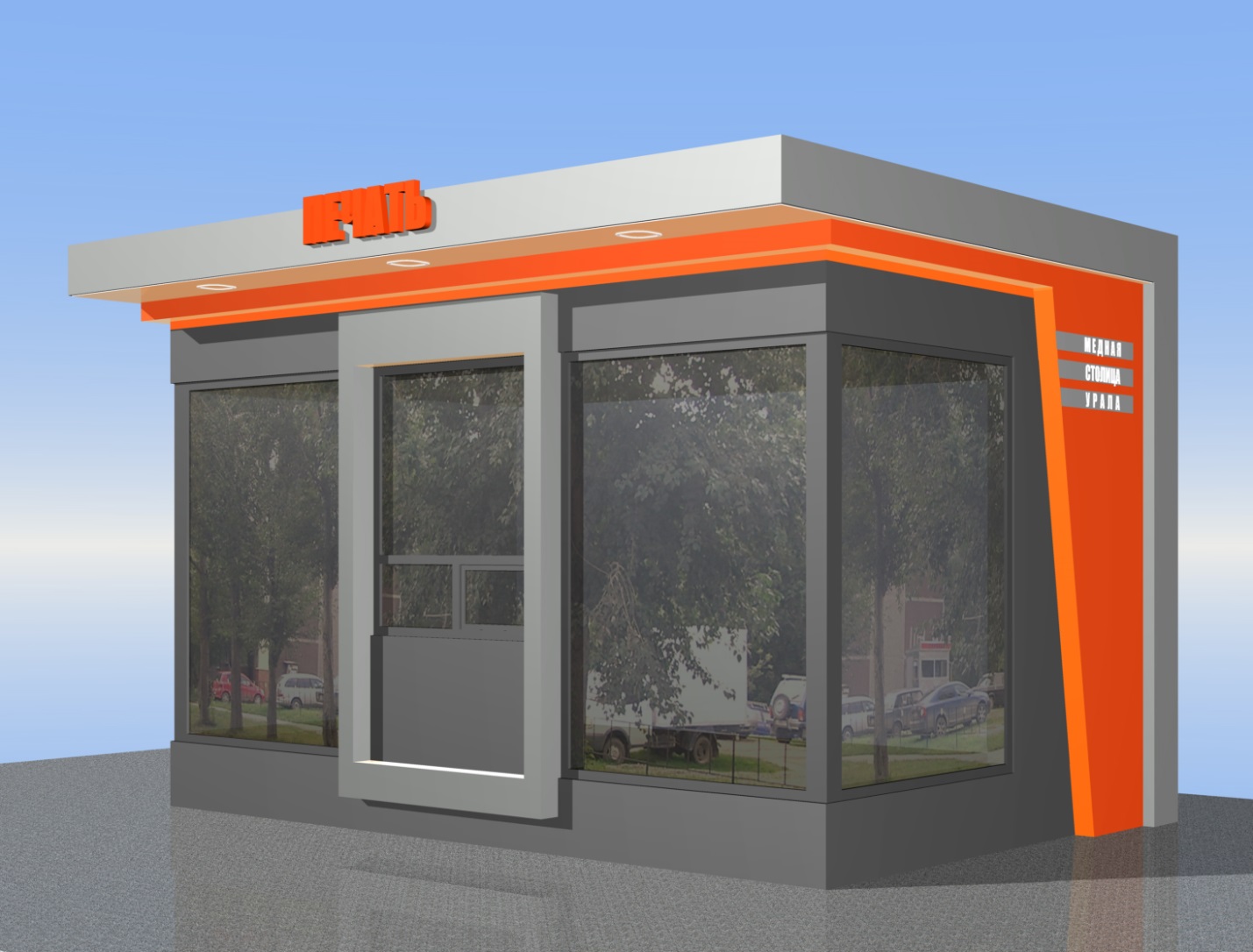 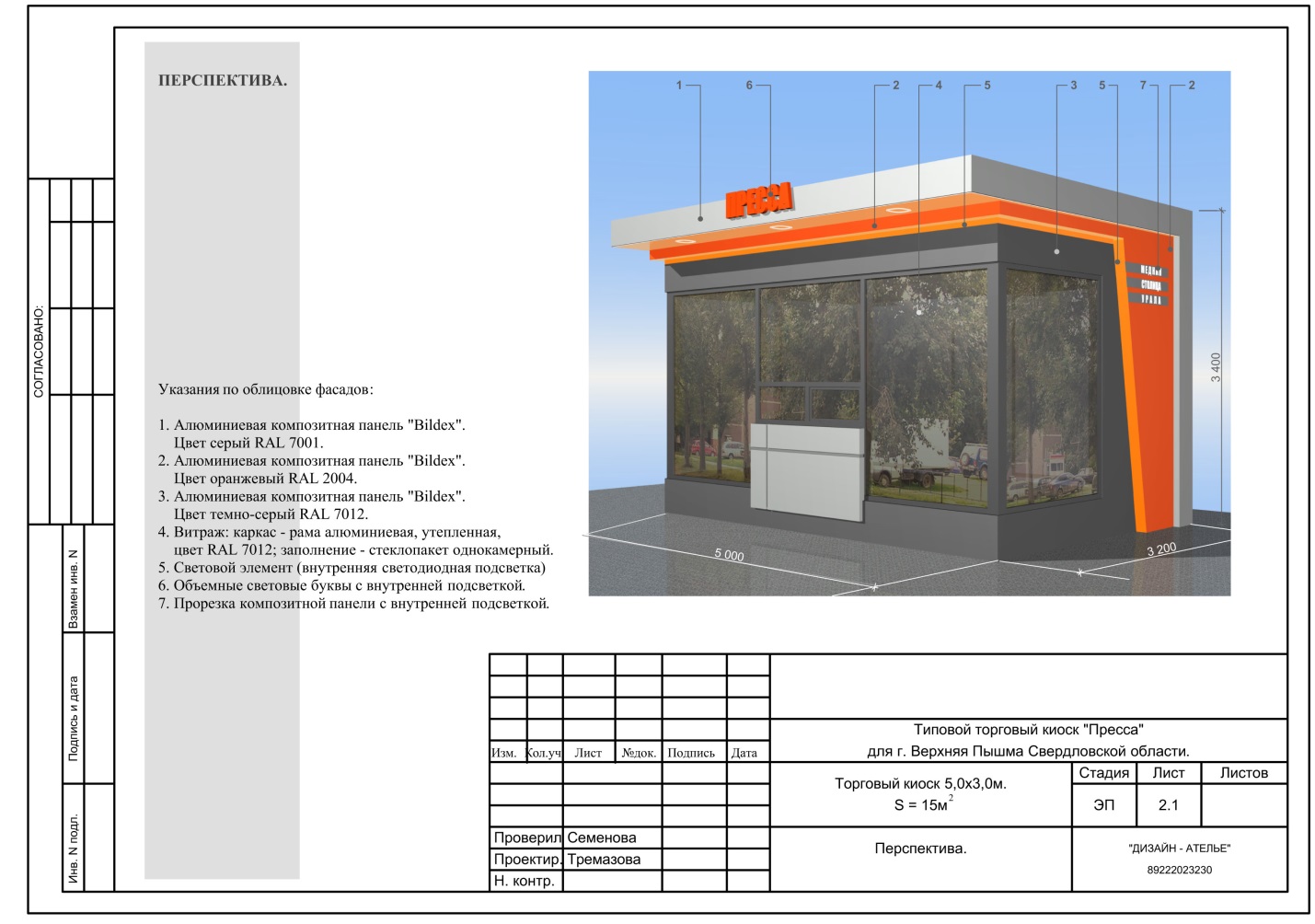 Вариант № 2: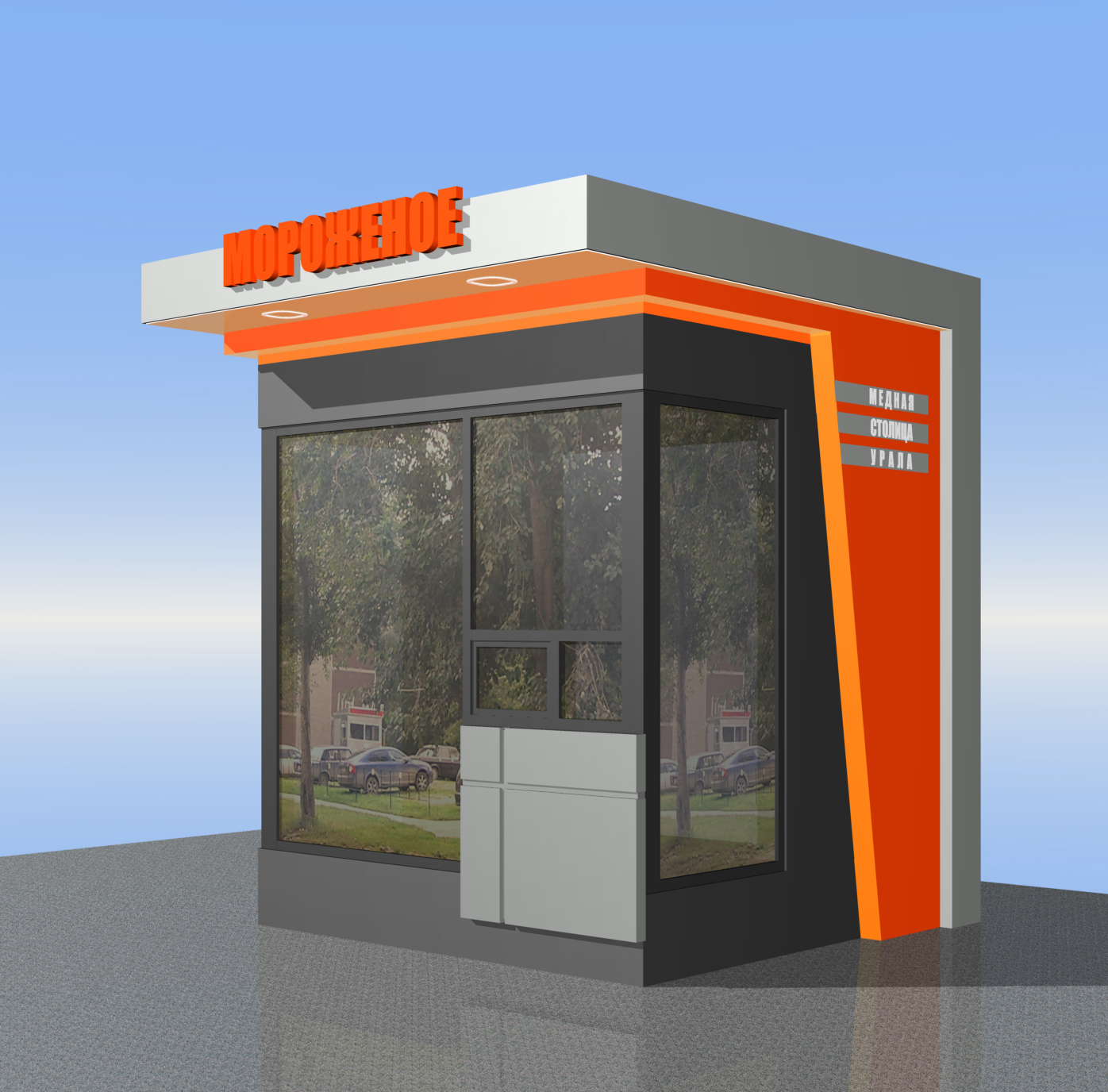 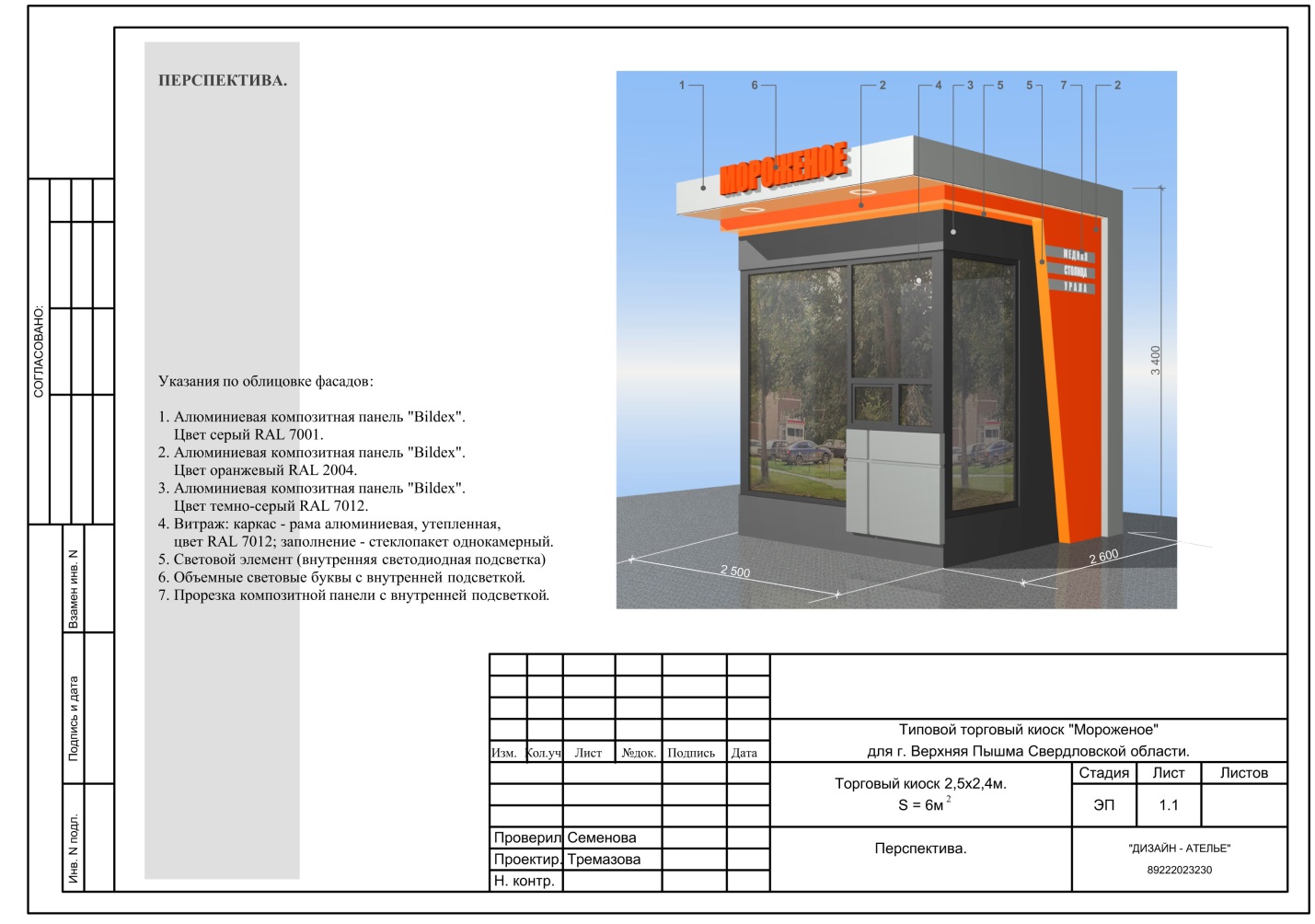 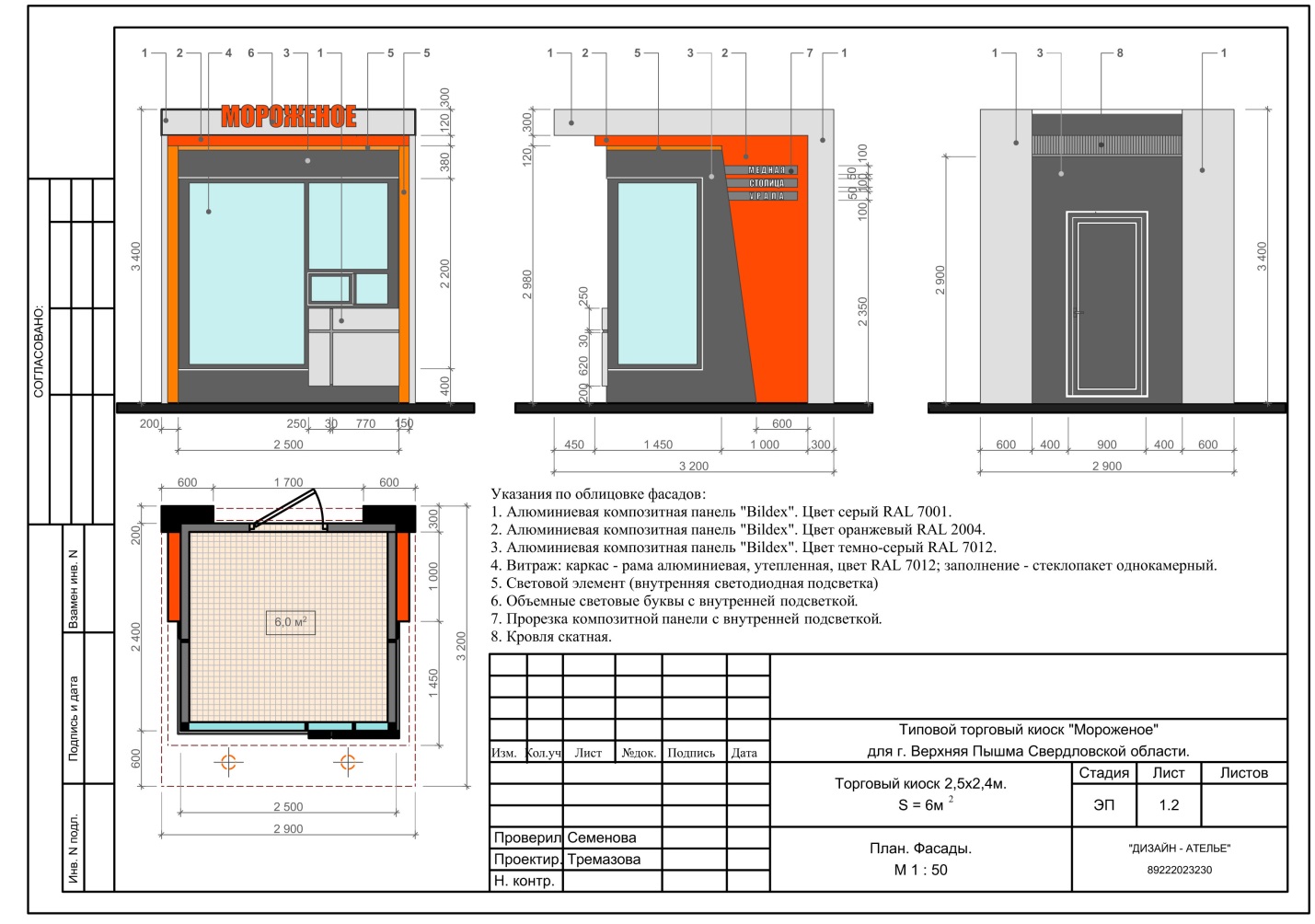 Эскизный проект внешнего вида нестационарного торгового объекта «Павильон»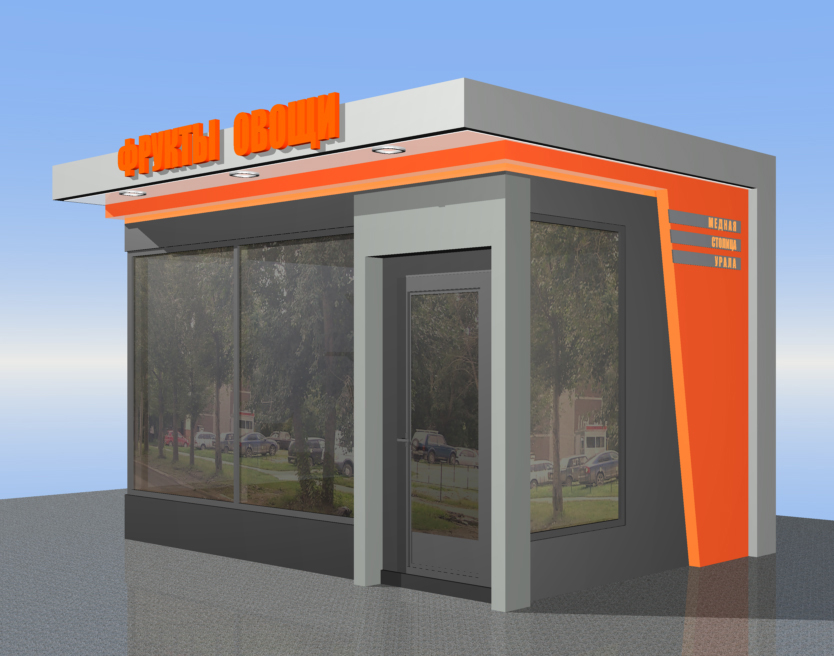 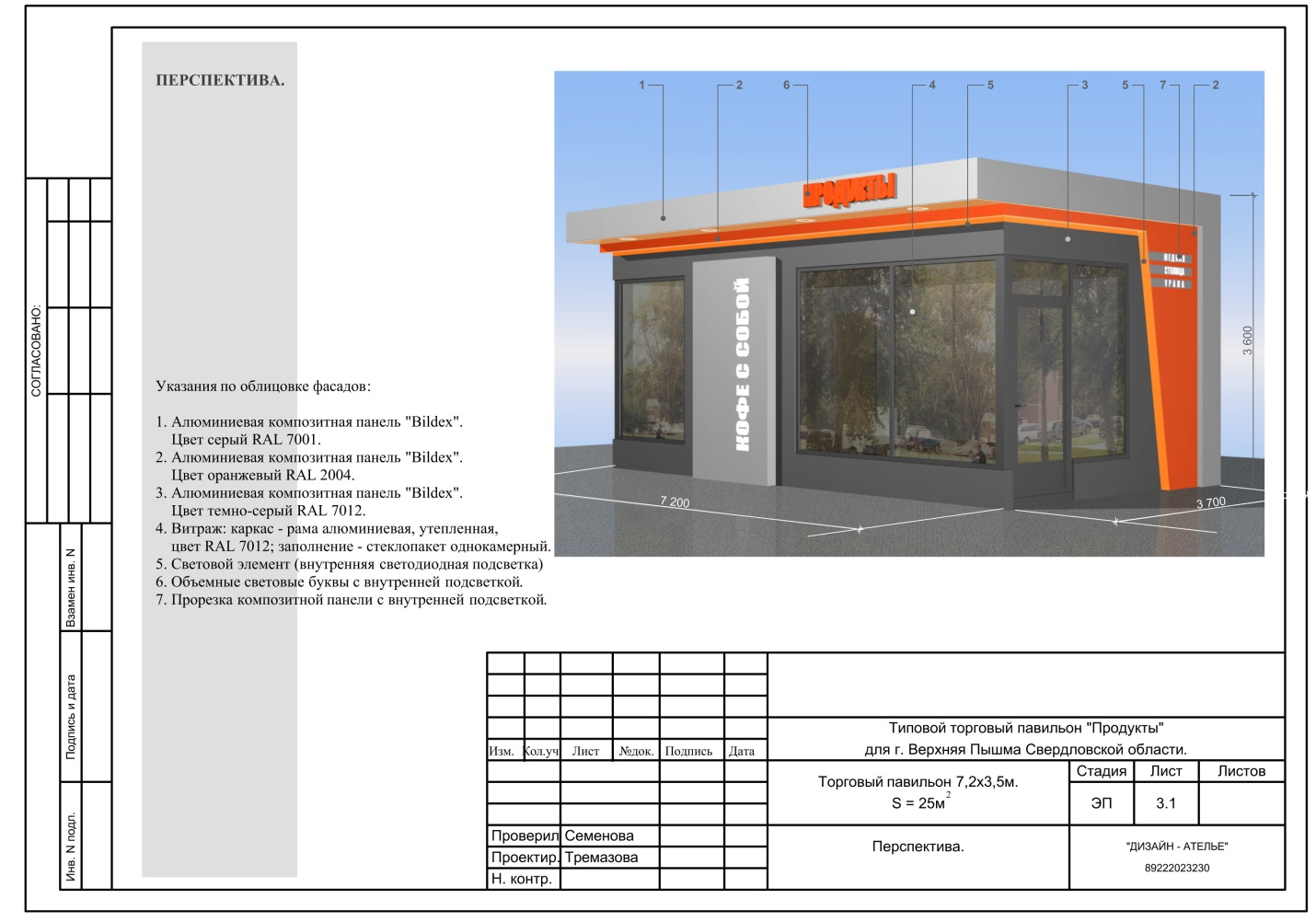 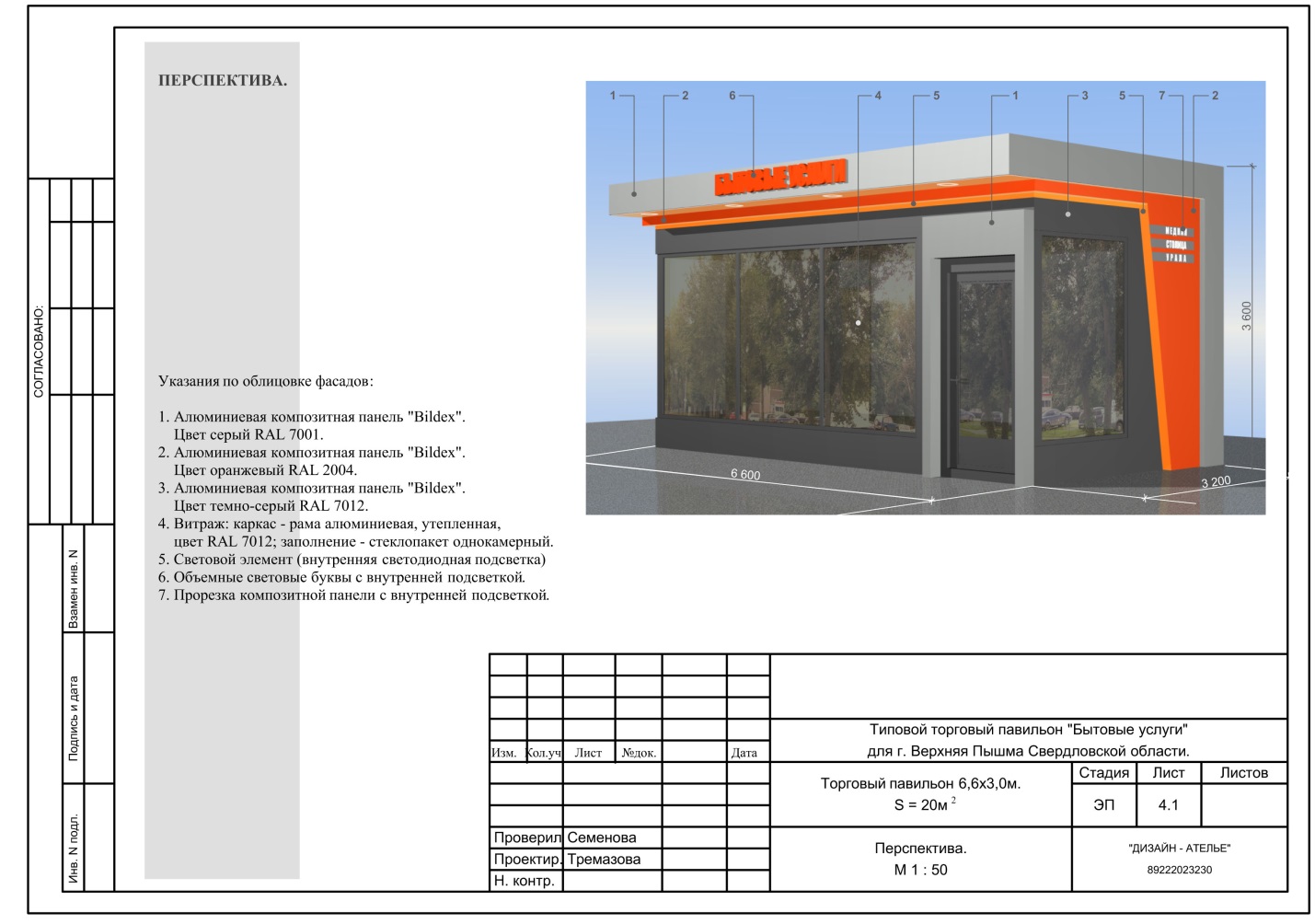 АДМИНИСТРАЦИЯ ГОРОДСКОГО ОКРУГА Верхняя ПышмаПОСТАНОВЛЕНИЕАДМИНИСТРАЦИЯ ГОРОДСКОГО ОКРУГА Верхняя ПышмаПОСТАНОВЛЕНИЕАДМИНИСТРАЦИЯ ГОРОДСКОГО ОКРУГА Верхняя ПышмаПОСТАНОВЛЕНИЕАДМИНИСТРАЦИЯ ГОРОДСКОГО ОКРУГА Верхняя ПышмаПОСТАНОВЛЕНИЕАДМИНИСТРАЦИЯ ГОРОДСКОГО ОКРУГА Верхняя ПышмаПОСТАНОВЛЕНИЕотпроект №г. Верхняя Пышмаг. Верхняя Пышмаг. Верхняя Пышмаг. Верхняя Пышмаг. Верхняя ПышмаО внесении изменений в постановление администрации городского округа Верхняя Пышма от 12.12.2016 № 1625 «О порядке размещения нестационарных торговых объектов на землях и земельных участках, полномочиями по распоряжению которыми наделены органы местного самоуправления, без предоставления земельных участков и установления сервитутов на территории городского округа Верхняя Пышма»О внесении изменений в постановление администрации городского округа Верхняя Пышма от 12.12.2016 № 1625 «О порядке размещения нестационарных торговых объектов на землях и земельных участках, полномочиями по распоряжению которыми наделены органы местного самоуправления, без предоставления земельных участков и установления сервитутов на территории городского округа Верхняя Пышма»О внесении изменений в постановление администрации городского округа Верхняя Пышма от 12.12.2016 № 1625 «О порядке размещения нестационарных торговых объектов на землях и земельных участках, полномочиями по распоряжению которыми наделены органы местного самоуправления, без предоставления земельных участков и установления сервитутов на территории городского округа Верхняя Пышма»О внесении изменений в постановление администрации городского округа Верхняя Пышма от 12.12.2016 № 1625 «О порядке размещения нестационарных торговых объектов на землях и земельных участках, полномочиями по распоряжению которыми наделены органы местного самоуправления, без предоставления земельных участков и установления сервитутов на территории городского округа Верхняя Пышма»О внесении изменений в постановление администрации городского округа Верхняя Пышма от 12.12.2016 № 1625 «О порядке размещения нестационарных торговых объектов на землях и земельных участках, полномочиями по распоряжению которыми наделены органы местного самоуправления, без предоставления земельных участков и установления сервитутов на территории городского округа Верхняя Пышма»Глава городского округаИ.В. СоломинУтвержден постановлением администрации городского округа Верхняя Пышмаот __________________ № ________Утвержден постановлением администрации городского округа Верхняя Пышмаот __________________ № ________